Ålands lagtings beslut om antagande avTredje ändring av Ålands budget för år 2023	Efter att förslag inkommit från landskapsregeringen har lagtinget antagit nedanstående tredje ändring av Ålands budget för år 2023: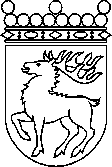 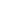 Ålands lagtingBESLUT LTB 4/2024BESLUT LTB 4/2024DatumÄrende2024-02-12BF02/2023-2024AnslagInkomster Äb 2023 Äb 2023VERKSAMHET OCH ÖVERFÖRINGAR700Infrastrukturavdelningens förvaltningsområde-13 275 0000750-751Kostnader för sjötrafik-13 275 000075010Upphandling av sjötrafik-13 275 0000Verksamhet och överföringar sammanlagt-13 275 0000Anslag och inkomster totalt ovanstående-13 275 0000	Mariehamn den 12 februari 2024	Mariehamn den 12 februari 2024Veronica ThörnroostalmanVeronica ThörnroostalmanMarcus MåtarvicetalmanRainer Juslinvicetalman